                      КАРАР                                                                     Р Е Ш Е Н И Е      28 февраль     2023 й.                         №   42-111            от   28  февраля  2023  г.О стоимости гарантийного перечня услуг по погребениюВ соответствии с п.17 ч.1 ст.15 Федерального  закона  от 06.10.2003 г. № 131-ФЗ «Об общих принципах организации местного самоуправления в Российской Федерации», Федерального закона  от 12.01.1996г. №8-ФЗ                    «О погребении и похоронном деле» (в редакции ст.6  Федерального закона от 19.12.2016г. № 444-ФЗ «О внесении изменений в отдельные законодательные акты Российской Федерации в части  изменения порядка индексации выплат, пособий и компенсаций, установленных законодательством Российской Федерации, и приостановлении действия части 2 статьи 6 Федерального закона «О дополнительных мерах государственной поддержки семей, имеющих детей»), Федеральным законом от 05.12.2022 № 466-ФЗ                            «О федеральном бюджете на 2023 год и на плановый период 2024 и 2025 годов», постановлением Правительства Российской Федерации от 30.01.2023 №119 «Об утверждении коэффициента индексации выплат, пособий и компенсаций в 2023 году» Совет сельского поселения Изяковский сельсовет муниципального района Благовещенский район Республики Башкортостан р е ш и л :	1.  Установить с 1 февраля 2023 года тарифы на услуги по погребению (с учетом уральского коэффициента и индекса роста потребительских цен за 2022 год в размере 1,119) установлены   в сумме 8962 руб. 50 коп., в том числе:	Гарантированный перечень услуг по погребению, предоставляемых супругу, близким родственникам, иным родственникам, законному представителю или иному лицу, взявшему на себя обязанность осуществить погребение умершего:	- оформление документов, необходимых для погребения – бесплатно;	-предоставление и доставка гроба и других предметов, необходимых для погребения – 1914,48 рубль;	- перевозка тела (останков) умершего на кладбище – 1159, 40 рублей;	- погребение (кремация с последующей выдачей урны с прахом) – 5888,62 рублей.	Гарантированный перечень услуг по погребению умерших, не имеющих супруга, близких родственников, иных родственников, либо законного представителя умершего:	- оформление документов, необходимых для погребения – бесплатно;	- облачение тела - 333,48 рублей;	-предоставление гроба – 1581 рубль;	- перевозка умершего на кладбище (в крематорий) – 1159, 40 рублей;	- погребение – 5888,62 рублей.	2. Разместить настоящее решение на официальном сайте Администрации сельского поселения Изяковский сельсовет муниципального района Благовещенский район Республики Башкортостан https://iziak-blagrb.ru/.	3. Контроль за выполнением настоящего решения возложить на постоянную комиссию по социально-гуманитарным вопросам, охране правопорядка, благоустройству и экологии (Таймурзина Р.С)Глава сельского поселенияИзяковский сельсовет Муниципального районаБлаговещенский районРеспублики Башкортостан                                                         А.А.Хайруллина БЛАГОВЕЩЕН РАЙОНЫ МУНИЦИПАЛЬ РАЙОНЫНЫИЗƏК АУЫЛ СОВЕТЫАУЫЛ  БИЛƏМƏhЕ СОВЕТЫБАШКОРТОСТАН  РЕСПУБЛИКАhЫ453457,  Урге ИзƏк  ауылы,МƏктƏп  урамы, 18Тел. .8(34766)2-79-46СОВЕТ СЕЛЬСКОГО ПОСЕЛЕНИЯ ИЗЯКОВСКИЙ СЕЛЬСОВЕТ МУНИЦИПАЛЬНОГО РАЙОНА БЛАГОВЕЩЕНСКИЙ РАЙОНРЕСПУБЛИКА  БАШКОРТОСТАН453457,село Верхний ИзякУлица Школьная ,18Тел.8(34766)2-79-46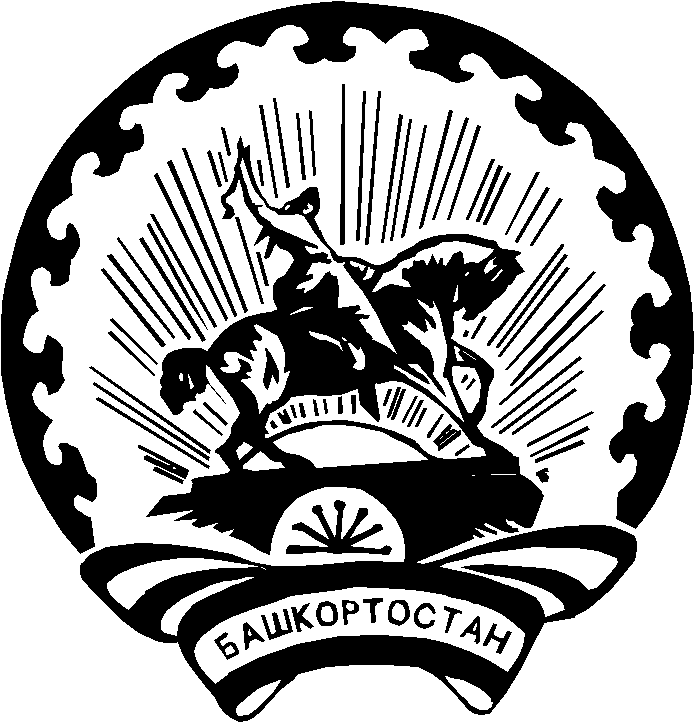 